IS THE COVID VACCINE THE MARK OF THE BEAST? UPDATE!     Please make sure you have slowly and carefully read “Is the Covid Vaccine the Mark of the Beast?” which was posted March 10, 2021, Mikvah of Set-Apartness. That article is foundational for this Update! Also, review “Covid Vaccine, Life Threatening, Monsterism, Hidden Agendas and Liars/Mikvah of Present Reality.  This article contains more specific information you must know.     Yesterday, I carefully read over what I wrote in “Is the Covid Vaccine the Mark of the Beast,” and was surprised at the detail of the information, giving the reality, answering the questions of skeptics. When I write an article, I let the Spirit of Yahuwah direct my words. I then re-read an article by Anthony Patch in which he asked the question “Does SARS-COV2, the virus and its mutations, alter our DNA? Do the vaccines for Covid 19, the disease, alter our DNA? Is this the Mark of the Beast (Revelation 13:16-18 and 14:9-11)?” written in mid-February 2021. Patch gives lists of research links.      Last night I was reading Steve Quayle’s book Xenogenesis, Changing Men Into Monsters, written in 2014! Abba used Quayle to confirm that the DNA of a human being is our genetic code, the internal identity of our whole being. What the scientists of the vaccine companies want to do is to re-program the DNA, thus changing it.      Here is the fantastic information that Quayle wrote in his book on Transhumanism in 2014, from pages 71-72, first quoting the chief scientists at the University of Washington, Dr. Stamatoyannopoulos: “…the DNA code that has been explored since the 1960s: there’s actually a second code written on top of the first, creating an unbelievable level of complexity.” Quayle comments: “A second genetic code written over the DNA structure proves life could never have evolved,” as in the theory of Evolution.       Dr. Stamatoyannopoulos speaks of scientists who want to change the code to supposedly rid the world of certain diseases. We’re seeing that in our face now. He said: “The fact that the genetic code (DNA) can simultaneously write two kinds of information means that many DNA changes that appear to alter proteins sequence may actually cause disease by disrupting gene control programs or even both mechanisms simultaneously.” This has been proven that what Moderna says they want to do can actually create diseases, like cancer – by their own admission.      Steve Quayle comments: “Since this second code is essential for an organism to live and fight off disease, the possibility that such a system could simply evolve over another is impossible because one code can’t create life without the second being present. The two codes could only have been written and layered one on top of the other by an intelligent Creator…Very likely, there is even more data hidden in DNA that is yet to be discovered.”     Quayle: “When the western Human Genome Project deciphered the `machine language’ code of the DNA molecule, the `bits’ structure of the DNA is formed by the sequence of nucleotides, Russia scholars discovered the higher level of language present in DNA. Another amazing fact that Gajajev’s group discovered was that the DNA is by no means a closed book of life. He discovered that the text of the DNA book can be altered. The condons of the DNA string can be rearranged in different sequences. In other words, the `software’ of the human genome within our DNA molecule can be reprogrammed!” Steve continued, “The information in our DNA, far from being the haphazard results of evolution, is a very ordered system that resembles language – arguably just what you’d expect since we were formed by the Creator of the universe, made in the image of God. Little wonder, then, that Jesus is described in the Gospel of John as `The Word,’ reflecting the linguistic ordering of our DNA.”      He also tells on page 72 how when a sample of DNA was extracted and put in a test tube, it kept spiraling. Now let’s put this in context with this DNA-altering “vaccine” with technology perverted from Yahuwah by the fallen ones and think of the question: “Is the Covid Vaccine the Mark of the Beast?” Since our DNA is encoded with the stamp of its Creator, the Word, Yahushua Messiah, isn’t it Satan who wants to change that code, and mark it so that mankind is no longer in touch with His Creator, but “something else” than what He created?       The Chief medical Moderna scientist, Tal Zaks, directing experimentation with this gene editing “vaccine,” is open in saying “we want to hack the software of life.”        In the article of March 10th, I posted the words and findings of Moderna, shown with grafts, what their vaccine was all about. In short, it is NOT A VACCINE! By their own admission, it is experimental gene-editing, a DNA-changing experiment on the human body, associated with the transhumanist goal. The transhumanist goal is, in their words, to take a giant leap in the evolution of mankind by hooking man up to machines, with the promise of endless life, the human brain downloaded into a robot. Learn all you can by trusted sources out of true watchmen about transhumanism and singularity!      The vaccine is totally an experiment! This is why so many are dying worldwide after receiving the vaccine. It is reported that within the next two to three months, those who have taken the vaccine and not had extreme reactions or died, will begin to get sick and die. Now, with the newly promised Ebola strain that causes internal hemorrhaging, there will be more experimental damage to the body via a “vaccine.”  This strain of Ebola is supposed to have a longer incubation period but when it begins, it will burst inner organs, and a person will bleed to death. As Steve Quayle has learned, it is the ultimate blood sacrifice to Satan along with the increase in abortions.     The goal is to change every human’s DNA, making them non-human, not what the Creator created, but a part human, part machine creature, to be the slaves of the elite in a world where at most, 500,000,000 of these creatures still exist. It is interwoven with a Eugenics goal to reduce population, as spoken openly by Ted Turner, the Rockefeller Foundation, the Rothschilds, Bill Gates, and others of his kind. America, the epicenter of the Eugenics movement at the turn of the 20th century with Margaret Sanger and her “Planned Parenthood.”       To read the history of the Eugenics movement from the late 1800s, early 1900s, which birthed Margaret Sanger’s Planned Parenthood in “Eugenics, the Planned End of Mankind,” Mikvah of The Great Adventure. This will give you a shocking over-view of the results of the return of Nephilim in 1896, and what it led to in wars and control over science by the Nephilim and fallen angels.  Yes, that’s been confirmed.     The more I do research under the leadership of my Teacher, the Spirit of Yahuwah, the more He leads me to confirmation. That is your privilege too. To gloss over such intricate facts and exposures and say “I don’t believe it,” as so many Christians and Messianic folk are doing, is sending people to proudly get jab I, jab II, and the vaccines that will continue to be required, in order to totally change a person from a human into one controlled by Artificial Intelligence.      As Steve Quayle pointed out, A.I., “Artificial Intelligence,” was originally also known as “Alien Implants.” The reason for this is because the technology from the Nephilim to the militaries of America and Israel, and science communities in various countries before, during, and after Hitler’s Third Reich, by their own admission, taught mankind how to build robots so real that the fallen ones could inhabit them.      Today’s robots are being created so life-like that we can see how Nephilim could inhabit them. Thus, we can see how the “image of the Beast” could be so real that people of earth would worship the image of the Beast.        A “Nephilim” is the disembodied spirit of an offspring of a fallen angel and human woman, as described in Genesis 6:1-4, Numbers 33:30-32, - the giants of the region of the Middle East, primarily what is now known as Israel proper, and to the north, south, and east. We read about these Nephilim, who were Rephaim (giants), in Deuteronomy 2-4. In Isaiah 13:2-3, Septuagint Version, it says that He will send giants to fulfill His wrath. Today, the DNA of the giants is being sought to re-create them. Many bodies of giants are in statis – “suspended animation,” and some have been brought back to life. The giants that were killed as a result of Moses and Joshua during those 40 years fled west. Their remains have been found all over Europe, the UK, Canada, America, Mexico, Central and South America. Huge giants, cannibalistic giants, as in the desert Southwest U.S. After the return of the Nephilim for their 120 years of setting things up, with the striving of the Spirit of Yahuwah, they began working with mankind to restore much of what they had before the Flood. So, yes, we ARE IN the DAYS OF NOAH! He prepared an “ark,” a physical ship. We prepare our spirit – our ark – for the takeover totally of our being by the indwelling Spirit of Yahuwah.       In this UPDATE I will share with you some quotes by Tal Zaks, the chief medical officer-scientist of Moderna. Both Moderna and Pfizer speak openly of the so-called mRNA vaccines, as I explain in the first article, posted March 10th. In that article, I did not go into detail on how the mRNA works to change the DNA, but here, I will give you a bit more of that understanding.      Do your own research, but never surf the web! Find key articles listed daily on current topics on stevequayle.com. If you not led by the Spirit, and  “surf the web,” the enemy can take you into all types of confusion and lies.     In Israel we have a crisis situation. The demand is for every citizen to be vaccinated, or they will not receive a “Green Pass.” In the original article of March 10th, I share from two Israeli-based Messianic sources how the word for “pass” in Hebrew refers to a “mark, or marker.” It is, in English, the “green mark.” Those who do not have this “Green mark,” because they refuse to be vaccinated, will not be able to buy or sell, or go out to do anything, i.e. work, go to school, etc.      The shocker is that the rabbis are behind the government’s demands for this “pass.” But, then, I have written 23 articles exposing the goal of the Babylonian Talmud and Kabbalah which is Rabbinic Judaism’s core, to behead all who do not align to the 7 Noahide Laws explained by the many laws under each of the 7 categories. Those articles are under the Mikvah of Israel, Our Eternal Inheritance between 2018-2019 especially. The first one is under the Mikvah of Present Reality: “Beware of the Noahide Laws.” Americans may be shocked that they were passed into American Law by the Senate and House of Representatives in the 1990s, putting them under the jurisdiction of the Lubavitch Rabbi Schneerson.      If the rabbis are pressing all of their people and all of Israel to take this experimental messenger of death, knowing what it is, we see the herding of all related to them accepting the vaccine as good. Thus, the worldwide execution of believers in Jesus/Yeshua/Yahushua/Isa etc. and His Deity as Son of Yahuwah, is seen more clearly. Believers will not be dealing with pure human beings who will be doing this mass sacrifice to Satan. But, what most Messianic believers do not know is that anyone guarding the Torah who has no proof of being a Jew by his mother’s lineage, is also in the same category as the truly born- again Christians, or those born-again ones with no ties to a religion.        Here are three important articles that BUILD on what I wrote on March 10th: “Is the Covid Vaccine the Mark of the Beast?” Read that carefully, and pray. This information is not speculative, but very accurate.ARTICLE I: “COVID VACCINE: MODERNA SAYS THEY ARE REWRITNG GENETIC CODE - TRANSHUMANISM – `HACKING THE SOFTWARE OF LIFE’”      “PLAYING GOD: Head of MODERNA Says That They are Hacking the Software of Life and Rewriting Genetic Code: Transhumanism 101 Absolute Truth From the Word of God - MARCH 2, 2021 BY GERI UNGUREANIN      Clearly, the Covid 19 Plandemic and the fast-tracked vaccines were pre-planned by Bill Gates, Tony Fauci and the rest of the mad scientists in our world.     I do wonder how long Bill Gates, of Microsoft fame, had the idea of transforming humanity into walking, talking operating systems?      From tapnewswire.com: `MICROSOFT, 2016: WE CAN PROGRAM COMPLEX BEHAVIORS USING DNA - 3-STRAND DNA CONFIRMED’     Imagine a biological computer that operates inside a living cell. – Dr. Andrew Phillips, head of bio-computation at Microsoft Research. `The problem we’re trying to solve is really trying to have a more sophisticated diagnosis that can happen automatically inside cells… In this project, we’re trying to use DNA as a programmable material’ according to Dr. Neil Dalchau, a scientist at Microsoft Research.      To me, the most striking part in this video is the confirmation that they are after the three-stranded DNA technology Anthony Patch brought up in that sensational 2014 interview, which also earned us a ban from Youtube.     Moderna described mRNA as `an information molecule’ and even trademarked the name `mRNA OS’ – meaning ‘operating system’, according to bigtechtopia.com
      We have Moderna’s head honcho “on tape” describing the mRNA vaccine as `information therapy.’     `If DNA is programmable, does that mean that those of us who are getting the jab can be programmed and manipulated remotely? YES – absolutely. And I do believe that this experiment on the human race was done with nefarious intentions. Think of our world as one big guinea pig! And the end game is TRANSHUMANISM.’ From principia-scientific.comModerna’s COVID Vaccine Is An ‘Operating System’ – Is This Transhumanism?      Documents obtained from Moderna reveal that the so-called vaccine being peddled by the company is actually an ‘operating system’. This startling admission confirms what vaccine skeptics have claimed – that COVID is about control, not a virus.      It won’t be lost on anyone who has done due diligence over this pandemic to see past the glib claims of paid-off politicians and compliant media that all is not as it seems.     To start, it is no coincidence that one of the key promoters of these new mRNA ‘vaccines’ is none other than Microsoft billionaire, Bill Gates. Bill gave a Ted Talk where he boasted vaccines can help cut global population by 15 percent. Yes, he said cut population. How does that work – by deactivating these vaccine-implanted operating systems in us?     Well, psychopathic Bill couldn’t fix his Microsoft operating system to prevent endless computer viruses, so why should we trust him now that he is spearheading what is seen as a major step towards transhumanism. For those who care about what goes into their bodies, and those of their loved ones, see if you can detect something very sinister from what is being foisted upon a gullible public.     Over at The Corbett Report readers can enlighten themselves as to the very real dangers of transhumanism – the idea of a ‘fantastic future’ in which humans merge fully with machines. Transhumanists take science as their religion and believe in a philosophy of “absolute relativism” that claims that individuals can change reality at will, and they seek to “relativize the human being.”Certainly, everyone who holds strong religious beliefs, in whatever faith, will baulk at what is far from a benign doctrine. Transhumanism is at complete enmity with Christianity, Judaism, Islam, etc.Do we really want to sacrifice our soul simply for the sense of security from a virus infection?Over at tapnewswire.com contributor Weaver posts the following which is alleged to be from Moderna’s documents on the new COVID-19 vaccines. It reads thus:`Enabling Drug Discovery & Development’ …`We built Moderna on the guiding premise that if using mRNA as a medicine works for one disease, it should work for many diseases. And, if this is possible – given the right approach and infrastructure – it could meaningfully improve how medicines are discovered, developed and manufactured.’Our Operating System     `Recognizing the broad potential of mRNA science, we set out to create an mRNA technology platform that functions very much like an operating system on a computer. It is designed so that it can plug and play interchangeably with different programs. In our case, the “program” or “app” is our mRNA drug – the unique mRNA sequence that codes for a protein.     We have a dedicated team of several hundred scientists and engineers solely focused on advancing Moderna’s platform technology. They are organized around key disciplines and work in an integrated fashion to advance knowledge surrounding mRNA science and solve for challenges that are unique to mRNA drug development. Some of these disciplines include mRNA biology, chemistry, formulation & delivery, bioinformatics and protein engineering.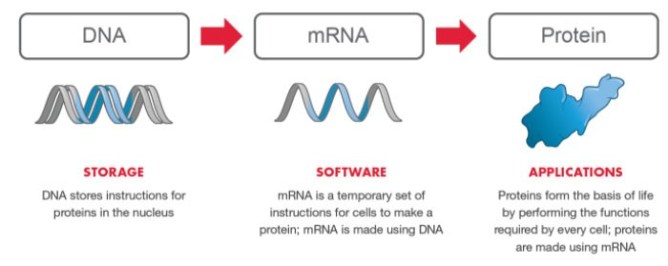 Our MRNA Medicines – The ‘Software Of Life’     When we have a concept for a new mRNA medicine and begin research, fundamental components are already in place.     Generally, the only thing that changes from one potential mRNA medicine to another is the coding region – the actual genetic code that instructs ribosomes to make protein. Utilizing these instruction sets gives our investigational mRNA medicines a software-like quality. We also have the ability to combine different mRNA sequences encoding for different proteins in a single mRNA investigational medicine. We are leveraging the flexibility afforded by our platform and the fundamental role mRNA plays in protein synthesis to pursue mRNA medicines for a broad spectrum of diseases.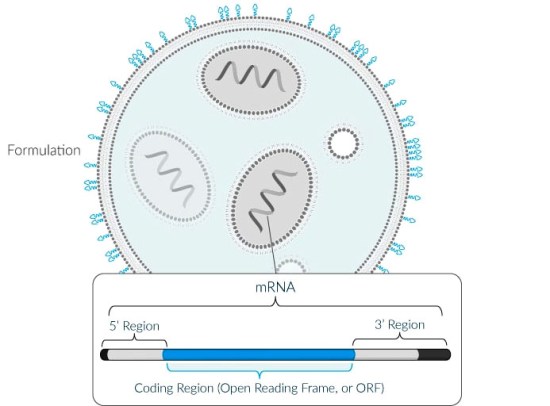      Within a given modality, the base components are generally identical across development candidates – formulation, 5’ region and 3’ region. Only the coding region varies based on the protein/s the potential medicine is directing cells to produce. Learn how our Research Engine and Early Development Engine are enabling us to fully maximize the promise of mRNA to meaningfully improve how medicines are discovered, developed and manufactured.Overcoming Key Challenges     Using mRNA to create medicines is a complex undertaking and requires overcoming novel scientific and technical challenges. We need to get the mRNA into the targeted tissue and cells while evading the immune system. If the immune system is triggered, the resultant response may limit protein production and, thus, limit the therapeutic benefit of mRNA medicines. We also need ribosomes to think the mRNA was produced naturally, so they can accurately read the instructions to produce the right protein. And we need to ensure the cells express enough of the protein to have the desired therapeutic effect. Our multidisciplinary platform teams work together closely to address these scientific and technical challenges. This intensive cross-functional collaboration has enabled us to advance key aspects of our platform and make significant strides to deliver mRNA medicines for patients.The above may be found on Moderna’s website here: Modernatx.com      Brethren, I know many who are getting the Jab, and they are doing this enthusiastically to `Help Mankind.’ This is beyond belief to me. The trust in our government and NIH and WHO and the U.N. and Bill Gates of Hell is absolutely insane! Have we become zombies with no functioning brains??Think about this: As stated in the article above, does it not stand to reason that because the “Jab” is an operating system, that Bill Gates or Fauci et al could pull the plug on these operating systems to bring about death? THIS is the key to the end game of DEPOPULATION.      The dirty deed is on its way to completion. We Christians have the Holy Spirit within us. Thankfully, most of us have discernment from God.” Shalom B’Yeshua - MARANATHA!!     And, I, Yedidah, ask: what is this “code” they talk about? In recent articles I’ve read, the “code” of our life, our identity – is our DNA. Moderna’s chief scientist proudly states: “We are actually hacking the software of life.”ARTICLE II: “Moderna’s top scientist: ‘We are actually hacking the software of life’ by Leo Hohmann March 9, 2021https://leohohmann.com/2021/03/09/modernas-top-scientist-we-are-actually-hacking-the-software-of-life/       “Dr. Tal Zaks, the chief medical officer at Moderna Inc., explained in a 2017 TED talk how the company’s mRNA vaccine was designed to work.      “`Over the last 30 years,’ he said, `we’ve been living this phenomenal digital scientific revolution, and I’m here today to tell you, that we are actually hacking the software of life, and that it’s changing the way we think about prevention and treatment of disease.’ He went on to explain [see video below] that the human body is made up of organs and organs are made up of cells. `In every cell there’s this thing called messenger RNA or mRNA for short, that transmits the critical information from the DNA in our genes to the protein, which is really the stuff we’re all made out of. This is the critical information that determines what the cell will do. So we think about it as an operating system.’      `So if you could change that, if you could introduce a line of code, or change a line of code, it turns out, that has profound implications for everything, from the flu to cancer.’      I reported on Feb. 4 that Moderna describes its new vaccine as `a computer operating system,’ but I was not aware at that time that Zaks had spoken three years ago about this, totally debunking the establishment media’s lie that mRNA vaccines don’t alter your genetic code. He could not be more clear when he said “We are actually hacking the software of life.”     Zaks stressed that in 2017 his company was working on a vaccine that would not act like any previous vaccine ever created. `Imagine if instead of giving [the patient] the protein of a virus, we gave them the instructions on how to make the protein, how the body can make its own vaccine,’ he said.     Zaks said it took decades to sequence the human genome, which was accomplished in 2003, `And now we can do it in a week.’     He proceeded to reveal, in 2017, his company’s plans to make individual cancer vaccines, tailored to the needs of individual cancer patients, `because every cancer is different.’      Interestingly, one of the most potentially catastrophic side effects of the mRNA vaccine is its interaction with cancer cells. According to a study at New York City-based Sloan Kettering Cancer Center, the mRNA has a tendency to inactivate tumor-suppressing proteins, meaning it can promote the growth of cancer cells.Both the Moderna and Pfizer injections are experimental mRNA vaccines.      The FDA has only granted these injections Emergency Use Authorization [EUA] and they will remain in trials through 2023, yet the government, media and corporations are all promoting them as though they are guaranteed safe.     This systemic deception will, in my opinion, end up being judged in the rear-view mirror of history as one of the most reckless acts of medical treachery ever committed against the human race.     If this so-called vaccine does cause more people to get cancer, think of the possibilities from a purely business point of view.  Based on the predictions of Dr. Zaks, who oversaw the creation of the vaccine now being given to millions of people worldwide, the same Big Pharma companies that could potentially give people cancer with one vaccine could step forward later with another vaccine offering the cure for cancer. If you are the CEO of a mega pharmaceutical who answers to profit-driven Wall Street shareholders, that’s a brilliant strategy!     But is it ethical from a medical point of view? That’s a question nobody is asking. As I listen to Dr. Zaks lay out the achievements of his company in creating the mRNA vaccine, I cannot help but think of how incredibly arrogant it sounds. That scientists think they can rewrite the genetic code [his words not mine for all you out there who still don’t believe these mRNA vaccines change the genetic code just because some ‘fact checker’ says they don’t], believing they can improve on a person’s God-given genetic makeup is entering dangerous territory. Who’s to say they won’t correct one problem and create something far worse?      Zaks wrapped up his 2017 speech with the following words: `If you think about what it is that we’re trying to do, we’ve taken information and our understanding of that information and how that information is transmitted in a cell, and we’ve taken our understanding of medicine and how to make drugs, and we’re fusing the two. We think of it as information therapy.’     Information therapy: Just like a computer software code. These scientists truly believe that the human body is nothing more than a machine that can be hacked into and reordered according to some programmer’s instructions.      The same ground-breaking nature of this research that excites some, is what horrifies others. [It is transhuman experimentation on a world-level]     A person’s genetic makeup is, as Dr. Zak said, “the software of life.”If this is true, then who should be the ultimate authority over each human being’s genetic software code? If we truly live in a free society, wouldn’t it stand to reason that we would want to have an energetic debate over how to answer that question? Shouldn’t it be the number-one issue being debated in Congress and the media? Instead, nobody is allowed to even ask these questions without being threatened, censored, rebuked, de-platformed. Members of the corporate media who dare broach the question get fired.      Contrary to what some scientists believe, we are not machines. We are human beings with bodies, souls and free wills. Anyone who tries to mandate the acceptance of an experimental gene-altering treatment is going against the international Nuremberg Codes, which require informed consent of any experimental treatment.”      [Yedidah: DEAR READERS: THIS VIOLATION OF THE NUREMBERG CODES BY ISRAEL, OTHER WORLD GOVERNMENTS, and SOON BY AMERICA, DEMANDING THE VACCINE BE INJECTED OR ELSE NO BUYING OR SELLING, ETC. IS A CLEAR INDICATION OF “THE FOURTH REICH” RISING!]       “Dear readers: Please do not allow your employer, your government, your family, your friends or anyone else to intimidate you, or in any way try to persuade you, to accept this experimental treatment if you do not want it. You are your own health authority, period. If your employer threatens you with termination for rejecting this injection, please contact an attorney. The Rutherford Institute, headed up by civil rights attorney John Whitehead, is one good option. Others include Mat Staver’s Liberty Counsel.”ARTICLE III: “Bombshell: Moderna Chief Medical Officer Admits mRNA Alters DNA” Friday, March 12, 2021 Before Its News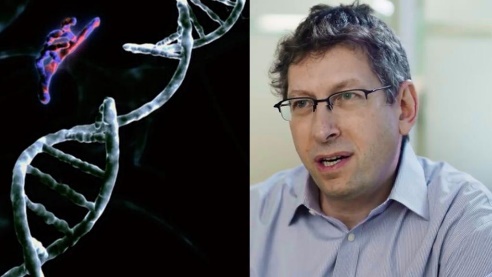      We’ve been warned by numerous doctors in several interviews, as well as the viral videos of #AskTheExperts that the experimental COVID injections will be used to change your DNA. Moderna’s Chief Medical Officer has admitted it, and we’ve got him on video. Suzanne Hamner has the story at Sons of Liberty Media.     Several prominent physicians, doctors, Sons of Liberty Media Health and Wellness expert Kate Shemirani, her colleague Dr. Kevin Corbett, and I have postulated that the current experimental mRNA injection for coronavirus, aka COVID-19, could alter one’s genetic code or DNA. Bill Gates stated it, which was included in my video “Human Genome 8 and mRNA Vaccine” on Brighteon.com. It is one reason the term “experimental human genome altering mRNA injection” has been used to describe the jab being foisted onto the mostly unsuspecting public. While many in the media, Dr. Anthony Fauci and his merry band of chronic liars, and “fact checkers” have declared this claim as false, a video of a TEDx Beacon Street talk by Tal Zaks, chief medical officer of Moderna, Inc., one pharmaceutical company manufacturer of the experimental mRNA technology injection, confirms mRNA injection for COVID-19 can change your genetic code or DNA. This TEDx Beacon Street talk occurred in 2017. H/T to YouTube channel Silview Media Backup Channel.      Zaks calls it `hacking the software of life.’ In the first minute of the video Zaks states, `we’ve been living this phenomenal digital scientific revolution, and I’m here today to tell you, that we are actually hacking the software of life, and that it’s changing the way we think about prevention and treatment of disease.’ He even repeats that they (Moderna) think of it like an operating system, which the Moderna website indicates as “Our Operating System”.     At one minute in, Zaks states, “In every cell there’s this thing called messenger RNA or mRNA for short, that transmits the critical information from the DNA in our genes to the protein, which is really the stuff we’re all made out of. This is the critical information that determines what the cell will do. So we think about it as an operating system. …. So if you could actually change that, … if you could introduce a line of code, or change a line of code, it turns out, that has profound implications for everything, from the flu to cancer.” [Emphasis mine.]     ***When `changing’ a line of code or `introducing’ a `line of code’ (referring to DNA), the `code,’ or DNA is then altered, meaning the individual or `subject’ has now had their genome changed to what the `scientists’ have coded.       The individual or subject is no longer a creation of God but a creation of man, meaning the individual or subject could be the object of a `patent’. He goes on to say, the mRNA would tell the cells to `code’ for the protein of the `virus.’ This `viral protein’ is foreign to the body. The individual’s body is making a foreign protein the immune system is to attack. When the body makes a protein the immune system then attacks, your immune system is attacking a protein your body is making, meaning what is occurring in an “auto-immune response” or “auto-immune disease”.      This has been repeated a number of times by experts, physicians, nurses and countless others. As readers can see, none of us were `whistling Dixie.’ Zaks talks about turning this system on; however, there is no way to turn it off. When do the cells know to stop making this `viral protein?’ The cells don’t; therefore, this continues for the duration.”      Yedidah: Once this system is turned on by the injection, it cannot be turned off, only amplified and strengthened by more vaccine.      In a normal vaccine, the immune system attacks the limited amount of `particles’ in the adjuvant to produce antibodies or immune response that the body can recognize at a later time if the individual comes in contact with the same or similar `particle.’Moreover, the studies Zaks cites as occurring in humans only lasted approximately 18 months.     At about the 4:00 minute mark, Zaks begins discussing mRNA vaccines for cancer. Immediately following that, Zaks discusses a children’s condition where a gene or “code” is missing that causes production of a certain enzyme critical for metabolism where the current treatment is to transplant an entire organ – in this case, the liver. Zaks proposes to inject mRNA that codes for the missing gene, a gene contained in DNA on the human genome, it would `correct’ the genetic defect.     Ask this question: What causes the cells/body to produce needed enzymes/proteins? Zaks answers that by saying the genetic code or DNA. So, mRNA has to alter a genetic code or the DNA for the body to produce the proteins of COVID-19 for the body to mount an immune response.     Out of the words of Tal Zaks of Moderna, mRNA can alter the human genome.       Whether by design or `unintended consequences’, this technology is being used to do just that. He calls this `information therapy;’ although, some would call it `mad science.’ In attempts to `rewrite’ genetic code to correct defects, studies have shown there were `cascading failures.’ In other words, changing one `defective gene’ in one genome caused other genes to fail. or cause problems. And, it was not just one subsequent gene becoming defective, but many.           This is more than likely why there are over 400 adverse events surrounding the experimental mRNA injection.      So, the next time someone claims these vaccines do not alter the human genome or DNA, you can refer that individual to Tal Zaks of Moderna, Inc. who claims otherwise. Dr. Fauci should be eating some four and twenty blackbird (crow) pie. You have to be an utter fool to take these experimental injections and if you do, don’t complain when you get sick or die following it.  You’ve been warned!”     That’s just a little knowledge that narrows the field of study down to facts – the altering of human DNA will create the non-human entities that caused Yahuwah to judge the world with a Flood. Only one family had not been DNA-changed – Noah and his family.  We are “in the days of Noah” down to the last detail! Blood sacrifice to the fallen angels and their leader Lucifer-Satan, is at an all-time high. Messiah said that in Noah’s day, they were “eating and drinking, marrying, and being given in marriage.” In lollypop English that means they were going to McDonald’s, eating hamburgers, drinking Coca Cola, getting engaged, and getting married. NO!!! They were cannibals. They were eating people and drinking their blood, as they are now doing in communities like Hollywood’s movie complex, like in Washington D.C., and many other “centers.”       The selling of children’s blood for a high price is a big industry. The selling of baby body parts, even for “flavorings” in common products, to certain companies, is a huge industry. The selling of “stem cells” of 6-months-in-the-womb babies is an industry. The engagement and marriage was no more than Genesis 6’s statement that the fallen angels were taking wives of the daughters of men in order to try to pollute the gene pool of the One who would crush the head of Satan. It did not work did it!!!      Since they couldn’t get rid of the One, they are going after His followers to make sure earth is free of them – the restrainers, the children of light, the worshippers of the Father and Son of the Bible. What is their great torment is that in order to preserve the pure lineage of Yahuwah’s children, He is marking and transforming a remnant whom they cannot kill? Otherwise, there would be no purely human being left alive. If Noah had not obeyed, we wouldn’t be here today. One man saved the pure human race! One Man, the second Adam, saved this pure human race for eternity by giving us a way to have sin removed by His blood.      Do you see how hard Abba is fighting for the purity of the DNA of human beings? People who submit their minds to what’s on T.V., believe the news media, believe what their doctor says, believe their betraying pastors and teachers, who do not listen to those who are desperately trying to warn them of eternal disaster, are people with no sanity left. Many think they are being forced to take the vaccine to preserve life in this world. But the Word tells us that death is preferrable to eternal damnation in hell.       The ultimate tests of what we really are soon to come. Hold fast to your faith and He will give you a crown of life. Revelation 2:10, Smyrna: “Be trustworthy unto death and I will give you a crown of life.”  Revelation 3:11, Philadelphia: “See I am coming speedily! Hold onto what you have that no one take your crown.” Yes! The altering of human DNA is the set-up for a future activation (Revelation 13).       There are those who glibly say that the vaccine “jab” is not given in the hand or forehead. My article of March 10th explains the Hebrew understanding. The fingers, hand, wrist and total arm are under the category of “hand.” Kimberley Rogers-Brown gives a good explanation of that in that article of March 10th.        The human spirit is in our belly area, as Messiah said in John 7:37-39. If the DNA is changed, the eternal spirit that is designed to be a “Holy of Holies,” a “Most Set-Apart Place” for Yahuwah, the Spirit, to dwell within us, is erased – we become biological animals to be programmed and controlled, and finally put into a robotic body for servitude.      Oh, by the way, if you are physically or mentally harmed by the vaccine in any way, or your child, or spouse, just know that there is no way you can sue the company and get justice for what they did to you. They have written that into Law – in all nations. No one anywhere in the world can get justice if there is harm, even for the dead. Many are dying and many having horrible things happening to their bodies due to the vaccine. The death rate from the vaccine is notably high in Israel.      The fallen ones want to wipe out the Creation of Yahuwah and Yahushua and take over the planet. They want nothing in Their likeness and image left on the earth. Oh their surprise and their terror when the earth begins to shake and they see the Son of Yahuwah descending with great fury and anger of His Father (i.e. Isaiah 34, 63:1-6, Revelation 11:15-19, Revelation chapter 19). The bodies of the dead in Messiah will be raised and transformed to join with the spirit-man that has been in heaven. His Kingdom will come.      This process of continual vaccines begins with the first one and a second one two weeks later. The process of reprogramming the DNA, our identity, our code, our “name” as a human being, is not just one “jab” but a series of change-making that begins with the first one. Oh, the total ignorance of those who do not hear from the Spirit of Yahuwah! They are following man into damnation. Pastors are telling their flocks to take the vaccine. Rabbis are telling their people to take the vaccine. The religious leaders are those of Jude 1 – placed by the fallen ones in these last days. Never forget Jeremiah 17:5-10!!! A friend in Israel told me that pastors are telling their flocks to take the vaccine – both Christian and Messianic leaders. How disconnected to Yahuwah!      If you are really born again, then 40 things happened sovereignly by the working of the Spirit to transform you into a totally new creation. II Corinthians 5:17: “If anyone is in Messiah, he is a new creation. Old things have passed away, behold, ALL THINGS become new.” It is a scientific fact that even the major glands of the body are affected, the whole physical, mental, and spiritual make up of a person is changed in a true new birth. YES! THE TRUE NEW BIRTH CHANGES YOUR DNA by the Power of the Creator! Father makes the changes!!!! This is so that you can be prepared to re-enter the Garden of Eden once again!!!      In a true new birth, the DNA-change of Abba also changes the nature of a person, into an eternal-minded person. Taking the vaccine to change the physical aspect of our bodies also changes our mind’s reasoning processes, and it reverses us back into the Kingdom of darkness that the true new birth has delivered us from. It a reverse of our salvation.  True salvation, beginning with repentance, takes us out of the kingdom of darkness into the Kingdom of Light. (Colossians 1) By biologically changing our DNA using mRNA experimental technology, it begins the process of taking us back into the kingdom of darkness. That is exactly what Satan is doing through the fallen ones and their human lackies – reversing what makes us bound for the Garden of Eden by the working of the Spirit within, to being thrown out of the Garden of Eden eternally.  Protect yourself!Peace and joy, rest and blessing, YedidahMarch 17, 2021